 	PIhIE. PIHL&SØN A.S . Nybrovej 116, DK-2800 Kgs. Lyngby has acquisition and tendering activities in USA with reference to bidding and executing contract assignments in USA.Business Registration No. 33 03 71 12In that connection, the following are laid down based on the terms and conditions set out in the attached GENERAL TERMS OF EMPLOYMENT F. 010699 Salary No.:  30030EMPLOYMENT CONTRACTFile no.:  710200between E. PIHL & SØN A.S. andName:	Henrik Due PedersenPosition:	Civil engineer	/Employed as: EngineerAddress	Erik Eriksens Gade 12, 3. TH.2300 Copenhagen SDate of birth/Social/Security No. 190276-1213 Place of birth;Telephone:	2894 7456Nationality:	DanishSalary agreement: Basic salary:	32,500	DKK/monthContract bonus:	.  -	DKK/month that will be paid provided that the employee does not terminate the contract before: -Bank:	Basisbank dkBank address:           -Regn.no.:	1671	Account no.:Telephone:  -0000875228Special agreements:Enclosed:  Memorandum and insurance terms and conditions for posting insurance.By signing the Employment contract, the employee declares,1.	that he enters into the contract under the terms and conditions set down in it and         2.     that he has received a copy of the Employment contract and of the General terms of employment F.010699 and that he is fully in   agreement with these terms and conditions        3.     that any promise or arrangement not specified in the Employee contract or in the General terms of employment F.010699 cannot be invoked.Date:	Date: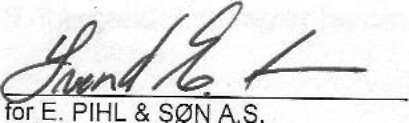 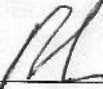 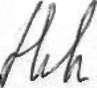 Signature of employeepihlEmployment by Pihl Inc., BostonF.010699Appendix 270505Pending obtaining the work permit in the USA, the employees from E. Pihl & Søn A.S. will be posted overseas on Pihi's "usual" foreign contract, but with the special conditions below.   When the work permit is obtained, an employment contract between the employee posted abroad and Pihl Inc. will be concludedAppendix toGENERAL TERMS OF EMPLOYMENT Pihl Boston, USAThe following amendments have been held applicable to the terms and conditions in connection with the aforesaid employment:§2. 	Salary, paragraph 1 (c) and§5	Working hours and working conditions paragraph 1The normal working hours of the workplace are 8 hours per working day, 5 days a week.	   §2. 	Salary, paragraph 2Personal taxes that may be charged to the employee in the United States are to the account of the employee.§3.	Duration / notice period, paragraph 1Termination of the employment contract may take place only pursuant to the Danish Employee Act.§6.	HolidayHoliday accrual will correspond to the rules applicable to work at Pihl in Denmark, ie. 5 weeks holiday per year as well as 5 holidays-days off.§9.	Food and accommodationThe employee will be provided with adequate housing including a reasonable range of furniture, household utensils, appliances, bed linen, towels, radio/tv and the like.  The expenditure towards consumption of electricity, water and telephone is borne by Pihl, whereas the expenditure towards food and cleaning is chargeable to the employee.Date:	Date: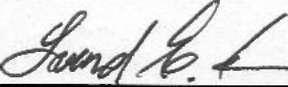 Signature of the employee       	for E. PIHL & S0N A.S. Passport No.: -	Issued by: -	   :     .Valid till: -Marital status: Unmarried  Name of spouse: -	Telephone:	-Marital status: Unmarried  Name of spouse: -	Telephone:	-Next of kin - Name:  Lotte Jakobsen	Relationship:            -(Besides spouse) Address:   Erik Eriksens Gade 12, 3. TH., 2300 Copenhagen S	Telephone:	2273 0909Next of kin - Name:  Lotte Jakobsen	Relationship:            -(Besides spouse) Address:   Erik Eriksens Gade 12, 3. TH., 2300 Copenhagen S	Telephone:	2273 0909Employment date: 160505	Departure airport: Copenhagen	Departure date:	160505Employment period before return journey payable by PIHL: 12	months or 6/12 months after last holiday trip.Employment date: 160505	Departure airport: Copenhagen	Departure date:	160505Employment period before return journey payable by PIHL: 12	months or 6/12 months after last holiday trip.Registered in the national register: Copenhagen 	Municipality.	Tax exemption declaration:  Sought by PihlEmployed overseas immediately prior to the employment in (country): -	from/to:	  -Registered in the national register: Copenhagen 	Municipality.	Tax exemption declaration:  Sought by PihlEmployed overseas immediately prior to the employment in (country): -	from/to:	  -